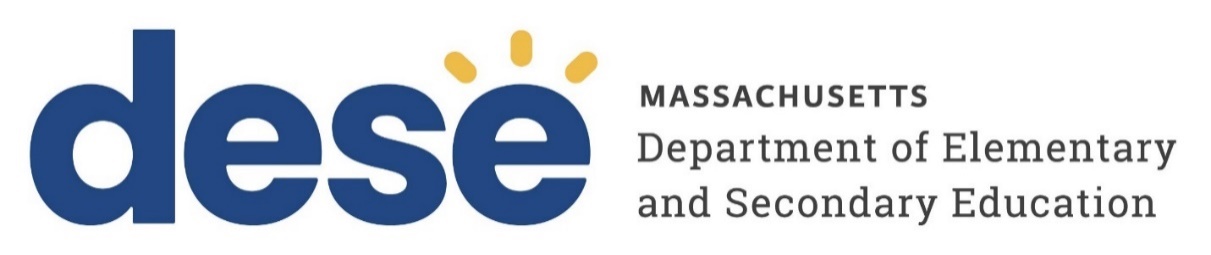 November 2023Massachusetts Department of Elementary and Secondary Education75 Pleasant Street, Malden, MA 02148-4906(As of December 2023: 135 Santilli Highway, Everett, MA 02149Phone 781-338-3000  TTY: N.E.T. Relay 800-439-2370www.doe.mass.edu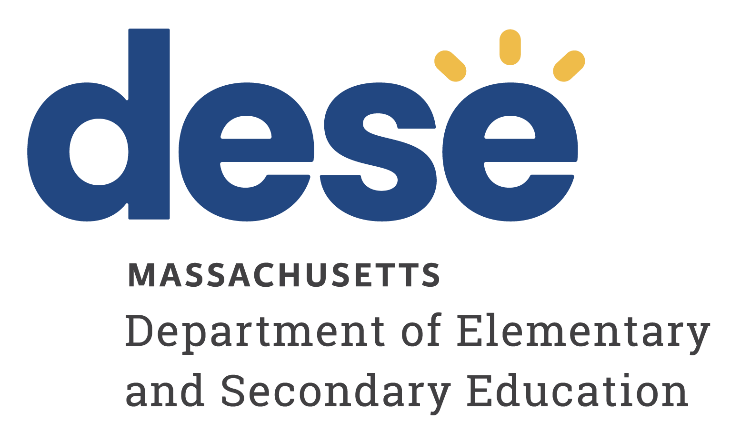 This document was prepared by the 
Massachusetts Department of Elementary and Secondary EducationJeffrey C. RileyCommissionerThe Massachusetts Department of Elementary and Secondary Education, an affirmative action employer, is committed to ensuring that all of its programs and facilities are accessible to all members of the public. We do not discriminate on the basis of age, color, disability, gender identity, national origin, race, religion, sex or sexual orientation.  Inquiries regarding the Department’s compliance with Title IX and other civil rights laws may be directed to the Human Resources Director, 75 Pleasant St., Malden, MA 02148  781-338-6105.© 2023 Massachusetts Department of Elementary and Secondary EducationPermission is hereby granted to copy any or all parts of this document for non-commercial educational purposes. Please credit the “Massachusetts Department of Elementary and Secondary Education.”This document printed on recycled paperMassachusetts Department of Elementary and Secondary Education75 Pleasant Street, Malden, MA 02148-4906Phone 781-338-3000  TTY: N.E.T. Relay 800-439-2370http://www.doe.mass.edu/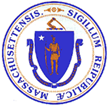 I. IntroductionThe Massachusetts Comprehensive Assessment System (MCAS) is the Commonwealth’s standards-based student assessment program. This report summarizes the state-level results from the spring 2023 administration of MCAS tests in English Language Arts (ELA), Mathematics, and Science and Technology/Engineering (STE). The report provides trends in state results and changes in academic achievement gaps between demographic groups. For information on school- and district-level MCAS results, please visit the School and District Profiles website.Which MCAS Tests Were Administered in 2023?In 2023, Massachusetts administered the last legacy assessments and completed the process of transitioning the MCAS program to next-generation tests. The next-generation tests include new test designs and item types and are administered primarily via computer, though the Department offers paper-based tests on an ongoing basis as an accommodation for certain students.Table 1 shows which MCAS tests were administered at each grade level in spring 2023 and whether the tests were next-generation (NG) or legacy (L) assessments. Table 1: Spring 2023 MCAS Tests Administered, by Grade LevelWho Participated in MCAS in 2023?All students who are enrolled in the tested grades and who are educated at public expense are required by state and federal law to participate in MCAS testing. In spring 2023, a total of 479,661 students in grades 3–8 and 10 participated in at least one MCAS test and are included in these summaries. On individual tests, the percentage of enrolled students who participated was consistently high, ranging from 97 to 99%. Section V of this report provides detailed information about the demographics of the student population that was enrolled and participated in MCAS testing and summarizes changes to the population between 2022 and 2023. For additional information on state-level MCAS participation, go to the Assessment section of the State Profile on the School and District Profiles website and select “MCAS Participation Report.” MCAS-Alt ParticipationStudents with significant cognitive disabilities who are unable to take the standard MCAS tests, even with accommodations, are required to participate in the MCAS Alternate Assessment (MCAS-Alt). The MCAS-Alt enables these students to submit portfolios of their work that demonstrate their performance on the curriculum framework learning standards. The number of students in grades 3–8 and 10 who participated in the MCAS-Alt in 2023 is as follows:ELA: 5,822 studentsMath: 5,889 studentsSTE: 2,240 studentsWhat Were the Administration Guidelines for the Spring 2023 MCAS Tests?Table 2 provides information about the spring 2023 test administrations, including administration dates, numbers of sessions, and recommended testing times. All MCAS test administrations are untimed. The Department provides recommended session lengths to assist schools with planning.   Table 2: Spring 2023 MCAS Test AdministrationsMCAS test sessions are composed of a variety of question types, and the number of questions and score points vary by grade and subject. See the MCAS test designs for detailed information.  How Are MCAS Results Reported?Student results on the MCAS tests are reported using scaled scores and achievement levels. Students receive a separate score and attain a separate achievement level in each subject area. In this report, performance at the state level is summarized using the percentage of students attaining each achievement level. For reporting next-generation results, an additional metric is also used: the average scaled score for the student group being evaluated. The sections below provide more information about these metrics.Achievement Levels  In March 2017, the Board of Elementary and Secondary Education adopted new achievement levels for the next-generation tests. These next-generation achievement levels differ from the legacy MCAS achievement levels and are reported using a different scale. The next-generation achievement levels are designed to provide an indication of whether a student is on track to succeed in the subject matter and whether extra academic assistance may be needed for the student. Table 3 presents the achievement levels and scaled scores for the next-generation ELA, Mathematics, and STE tests at grades 3–8 and 10. Table 4 presents the achievement levels and scaled scores for the legacy MCAS tests, which in 2023 included only the high school STE tests in Chemistry and Technology/Engineering.Table 3: Next-Generation MCAS Achievement LevelsTable 4: Legacy MCAS Achievement LevelsAverage Scaled ScoresAs shown in Table 3, students receive a scaled score between 440 and 560 for each next-generation test they take. Because of the design of the next-generation scale, the scaled scores for a group of students can be used to calculate an average (mean) scaled score, which indicates average performance for the group. Average scaled scores can be calculated at the classroom, school, district, or state level, and for student subgroups. In section III of this report, average scaled scores are used to summarize and compare student achievement on the next-generation tests. A benefit of using average scaled scores is that the performance of all students in the group contributes to the measure. Note that average scaled scores are not reported for legacy tests, as the legacy scale was not designed to support this metric.  How Are MCAS Results Used?MCAS test results are used for four primary purposes: to inform and improve curriculum and instructionto evaluate student, school, and district performance according to the Massachusetts curriculum framework content standards and MCAS performance standardsat the high school level, to determine whether a student has met the state requirements for the Competency Determination (i.e., whether a student is eligible for a high school diploma)at the high school level, to determine whether a student has met one of the eligibility requirements for the John and Abigail Adams Scholarship and the Stanley Z. Koplik Certificate of Mastery Award Information about high school graduation requirements is available at doe.mass.edu/mcas/graduation.html; Competency Determination attainment in 2023 is presented in section VI of this report.II. Statewide Achievement Level ResultsThis section reports statewide results from the spring 2023 MCAS tests by achievement level. In the figures and tables in this section, results for the ELA and Mathematics tests at grades 3–8 and 10; the STE tests at grades 5 and 8; and the high school STE tests in Biology and Introductory Physics are reported using the next-generation achievement levels (Exceeding Expectations, Meeting Expectations, Partially Meeting Expectations, Not Meeting Expectations). Student Achievement in Grades 3–8 and 10Figure 1 shows the percentage of students scoring at each achievement level on the 2023 ELA tests. The percentage of students scoring Meeting Expectations or higher ranged from a high of 58% at grade 10 to a low of 39% at grade 4. Figure 1: 2023 Percentage of Students by Grade and Achievement Level, ELA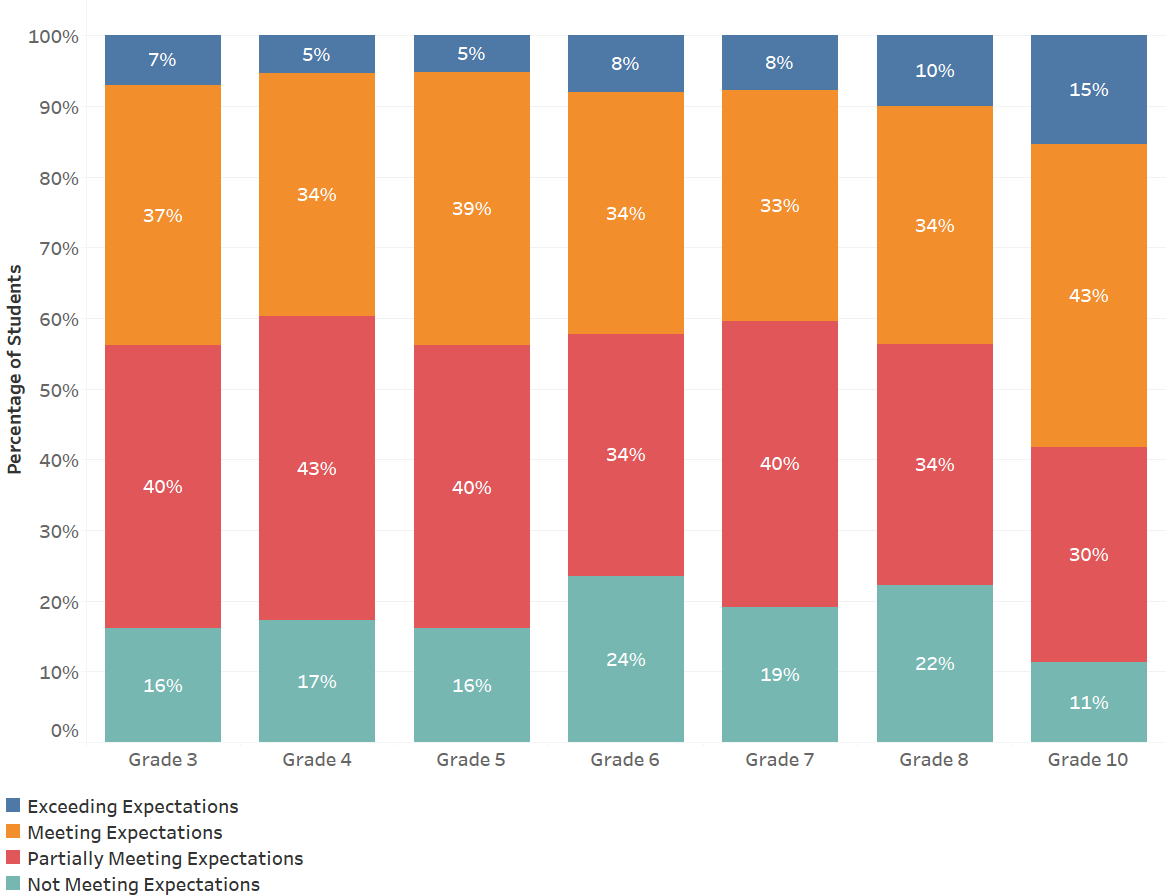 Table 5 summarizes changes in the percentage of students scoring Meeting Expectations or higher on the ELA tests in 2021, 2022, and 2023. The percentage point change columns illustrate the two- and three-year trends. Table 5: Percentage Changes in ELA Achievement in 2021, 2022, and 2023,and Two- and Three-Year TrendsFigure 2 shows the percentage of students scoring at each achievement level on the 2023 Mathematics tests. The percentage of students scoring Meeting Expectations or higher ranged from a high of 50% at grade 10 to a low of 37% at grade 8. Figure 2: 2023 Percentage of Students by Grade and Achievement Level, Mathematics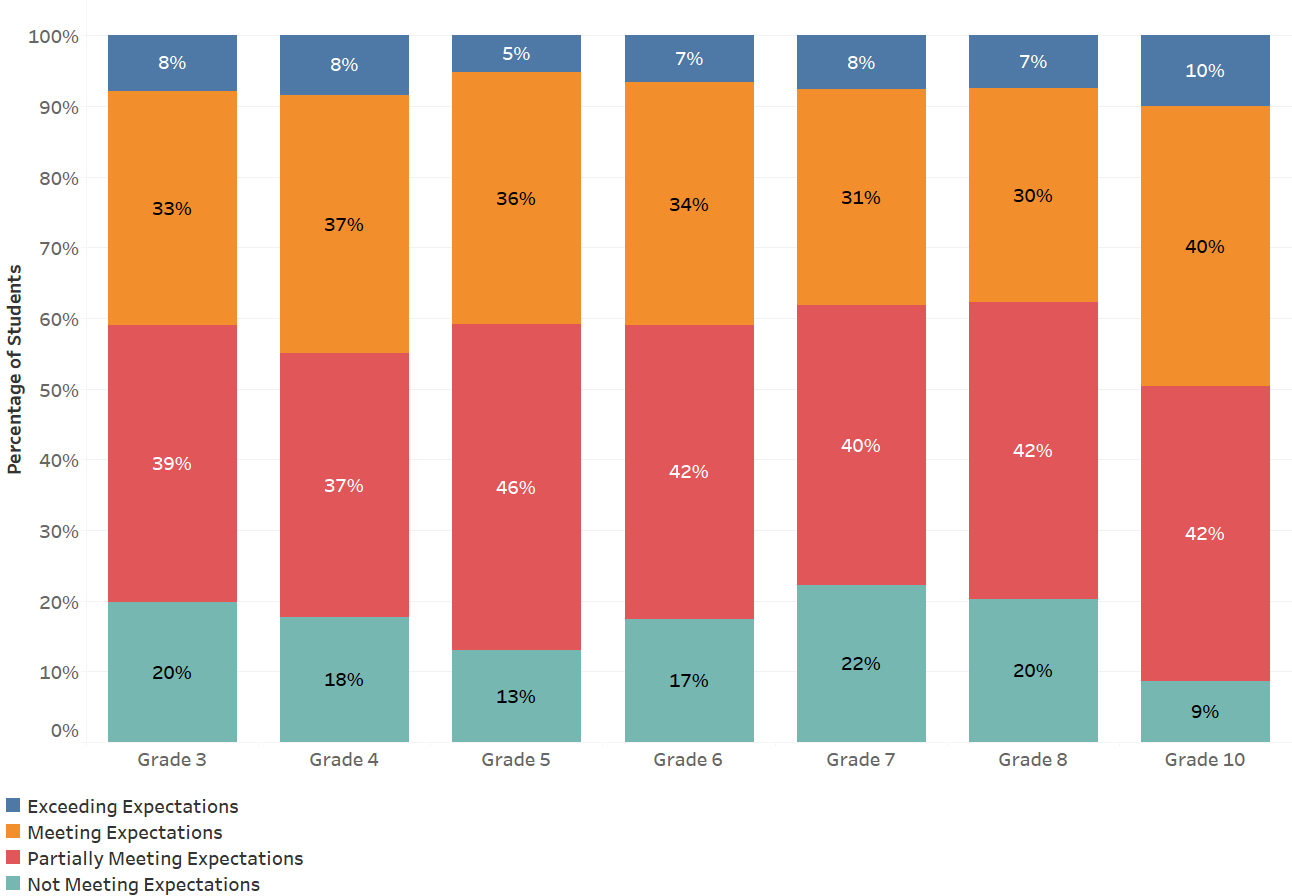 Table 6 summarizes changes in the percentage of students scoring Meeting Expectations or higher on the Mathematics tests in 2021, 2022, and 2023. The percentage point change columns illustrate the two- and three-year trends.Table 6: Percentage Changes in Mathematics Achievement in 2021, 2022, and 2023, and Two- and Three-Year TrendsStudent Achievement on STE Tests in Grades 5, 8, and 10 Figure 3 shows the percentage of students at each achievement level on the STE tests. In 2023, 42% of students statewide scored Meeting Expectations or higher on the grade 5 STE test, 41% scored Meeting Expectations or higher on the grade 8 STE test, and 47% scored Meeting Expectations or higher on a next-generation high school STE test test taken by grade 10 students.Figure 3: 2023 Percentage of Students by Grade and Achievement Level, Science and Technology/Engineering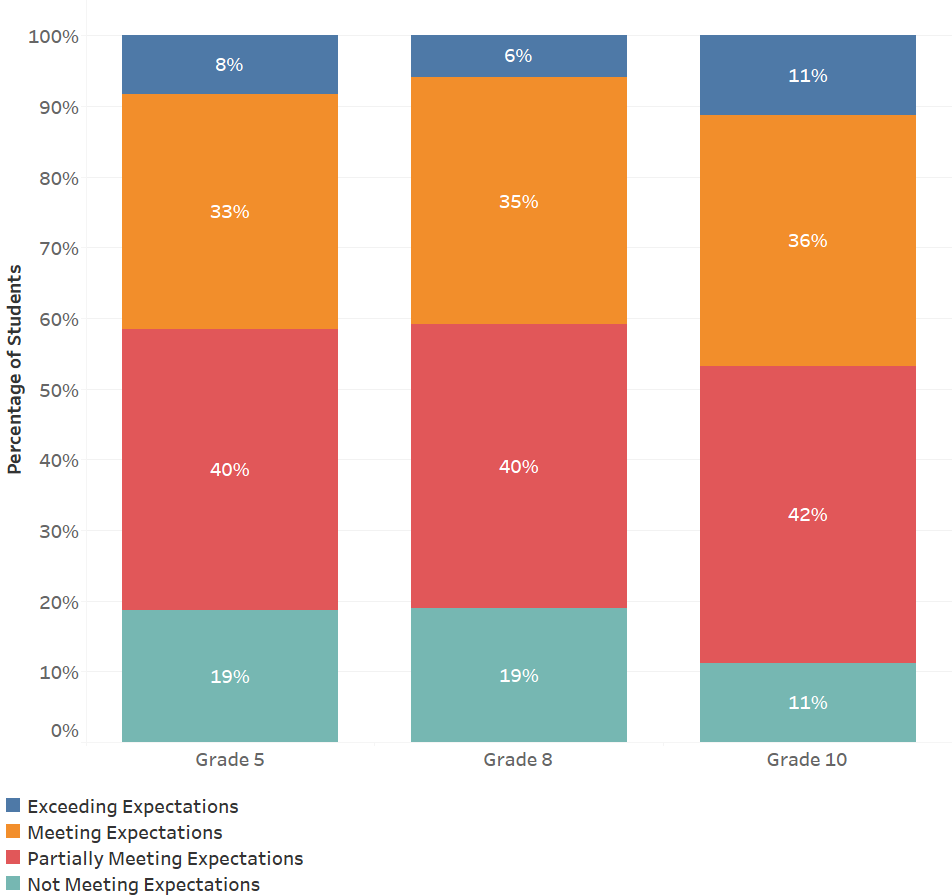 Table 7 summarizes changes in the percentage of students scoring Meeting Expectations or higher on the grades 5 and 8 and high school STE tests in 2021, 2022, and 2023 The percentage point change columns illustrate the two- and three-year trend for grades 5 and 8. Grade 10 STE figures include students in the class of 2025 who participated in an STE test in grade 9 in 2022 or grade 10 in 2023; only students continuously enrolled in Massachusetts public schools from fall of grade 9 through spring of grade 10 are included in STE results.Table 7: Percentage Changes in STE Achievement in 2021, 2022, and 2023, and Two- and Three-Year Trends	III. Statewide Scaled Score ResultsThis section reports state-level results from the spring 2023 MCAS tests by average scaled score. As described on page 3, students receive a scaled score between 440 and 560 for each test they take. The scaled scores for a group of students can be used to calculate an average (mean) scaled score, which indicates average performance for the group. By comparing the average scaled score to the score ranges for the achievement levels, shown in Table 8, a determination can be made about whether, on average, the students in the group are meeting expectations.Table 8: Achievement Levels and Scaled ScoresAverage Scaled Scores Table 9 shows the average scaled score for all students in the state, by grade, for ELA, Mathematics, and grades 5 and 8 STE. The average scaled scores ranged from a low of 492 in Math at grade 7 and a high of 504 in ELA at grade 10. At all grades, the average scaled scores are within 4–8 points of 500, which is the minimum score for the Meeting Expectations achievement level. Table 9: 2023 Average State-Level Scaled Scores by GradeaGrade 10 STE results include students in the class of 2025 who participated in an STE test in grade 9 in 2022 or grade 10 in 2023; only students continuously enrolled in Massachusetts public schools from fall of grade 9 through spring of grade 10 are included.Average Scaled Scores by Grade for State’s Largest Racial/Ethnic GroupsTable 10 shows the average scaled scores for 2021, 2022, and 2023 in grades 3–8 and 10 in ELA, Mathematics, and STE, for the state’s largest racial/ethnic reporting groups. The data illustrate the change in performance for each group and allow for comparisons between groups and between grade levels. Grades 3–8 and 10 results for other student groups, including grade-level results, are available in the statewide Next Generation MCAS Achievement Report on the School and District Profiles website. Table 10: Average Scaled Score by Grade for Largest Racial/Ethnic Groups in 2021, 2022, and 2023aAverage scaled scores for Grade 10 STE are available beginning in 2022, the first year of next-generation tests in that subject.Figures 4 and 5 show the three-year changes in average scaled scores in ELA and Mathematics, from 2021 to 2023, for the state’s largest student racial/ethnic reporting groups. In the figures, blue-shaded bars represent a positive change in average scaled scores for the three-year period. Orange-shaded bars represent negative change. Figure 4: ELA Average Scaled Score Point Change in 2021–2023 Among Four Largest Racial/Ethnic Groups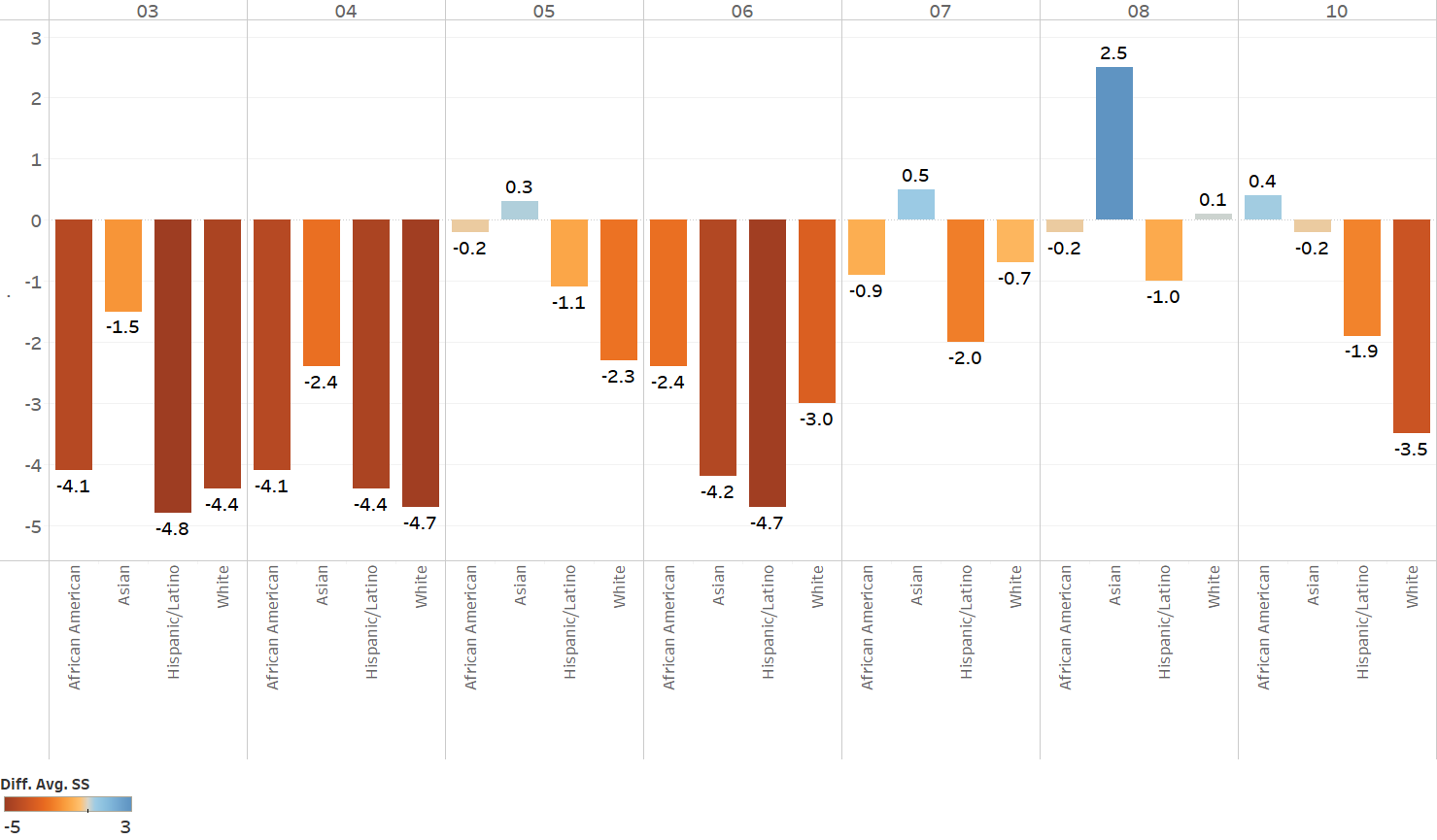 Figure 5: Mathematics Average Scaled Score Point Change in 2021–2023 Among Four Largest Racial/Ethnic Groups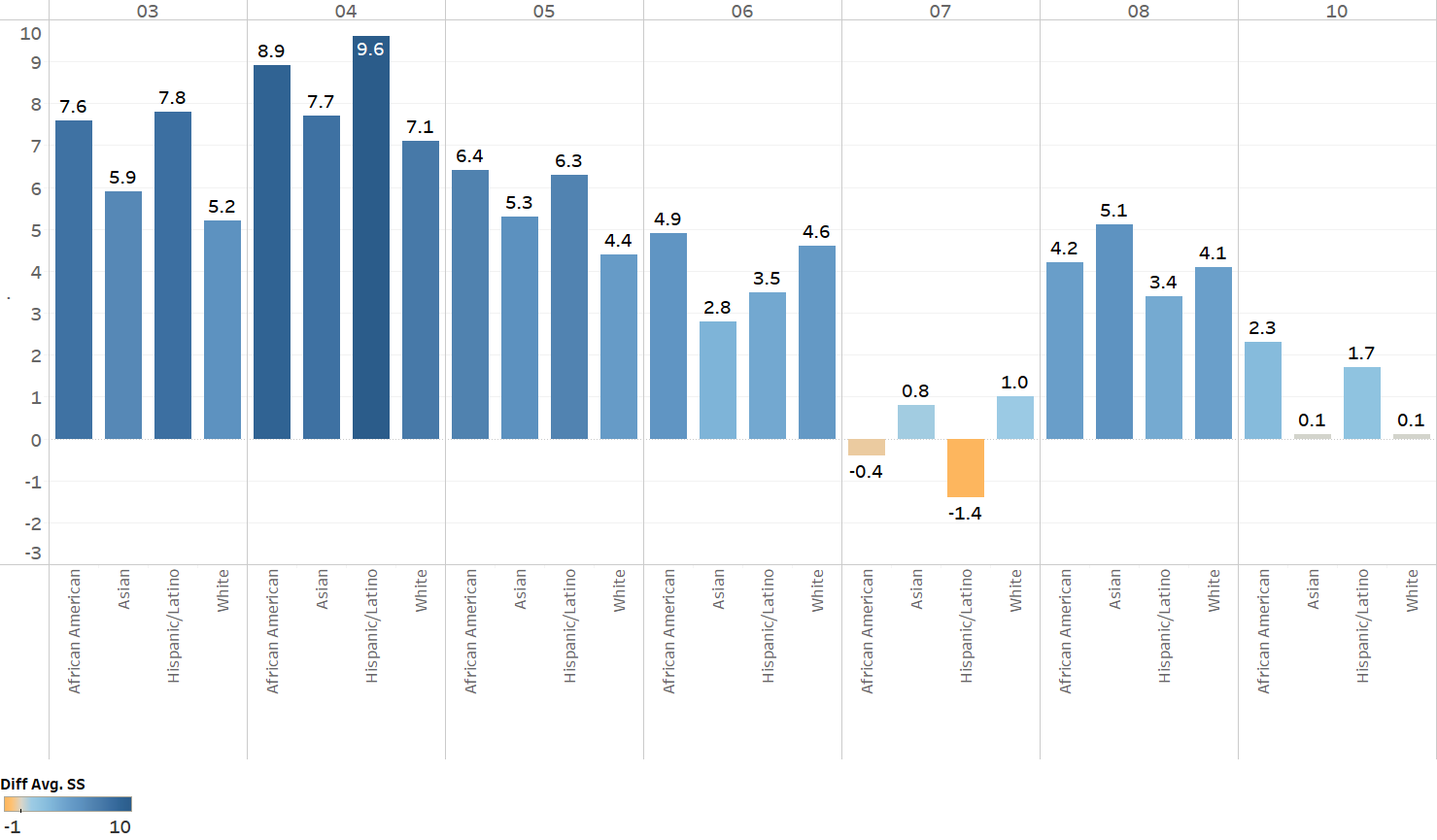 Average Scaled Score by Grade for Special PopulationsTable 11 presents the average scaled scores for 2021, 2022, and 2023 in grades 3–8 and 10 in ELA, Mathematics, and STE for economically disadvantaged and low-income students, English learners, and students with disabilities. The data illustrate the change in performance for each group and allow for comparisons between groups and between grade levels. Grades 3–8 and 10 results for other student groups, including grade-level results, are available in the statewide Next Generation MCAS Achievement Report on the School and District Profiles website.Table 11: Average Scaled Score by Grade for Special Populations in 2021, 2022, and 2023Figures 6 and 7 show the three-year changes in average scaled scores in ELA and Mathematics for grades 3–8 and 10, from 2021 to 2023 for English learners (EL), former EL, students with disabilities, and all students. In the figures, blue-shaded bars represent a positive change in average scaled scores for the three-year period. Orange-shaded bars represent negative change.Figure 6: ELA Average Scaled Score Point Change in 2021–2023 Among English Learners (EL), former EL, Students with Disabilities, and All StudentsFigure 7: Mathematics Average Scaled Score Point Change in 2021–2023 Among English Learners (EL), former EL, Students with Disabilities, and All Students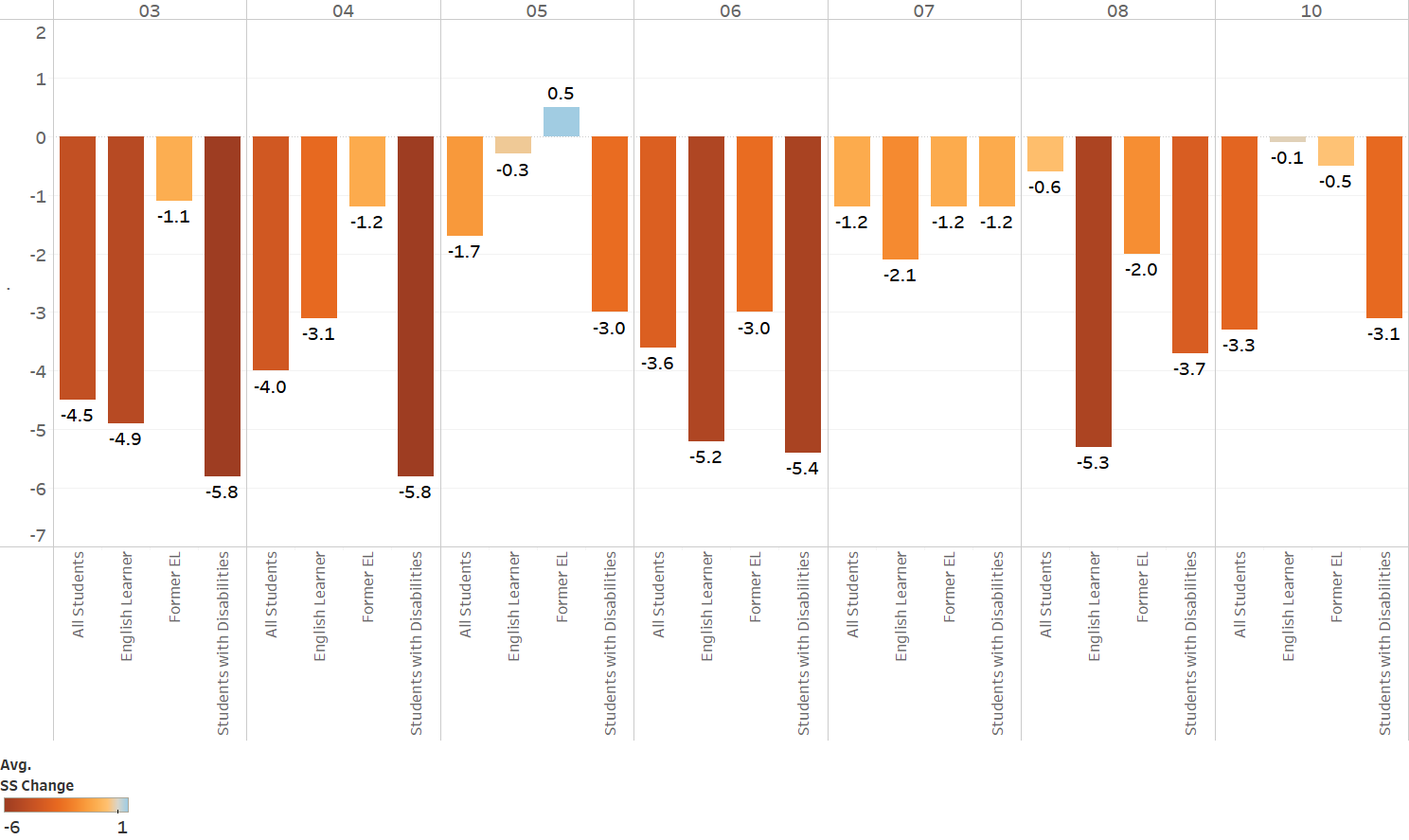 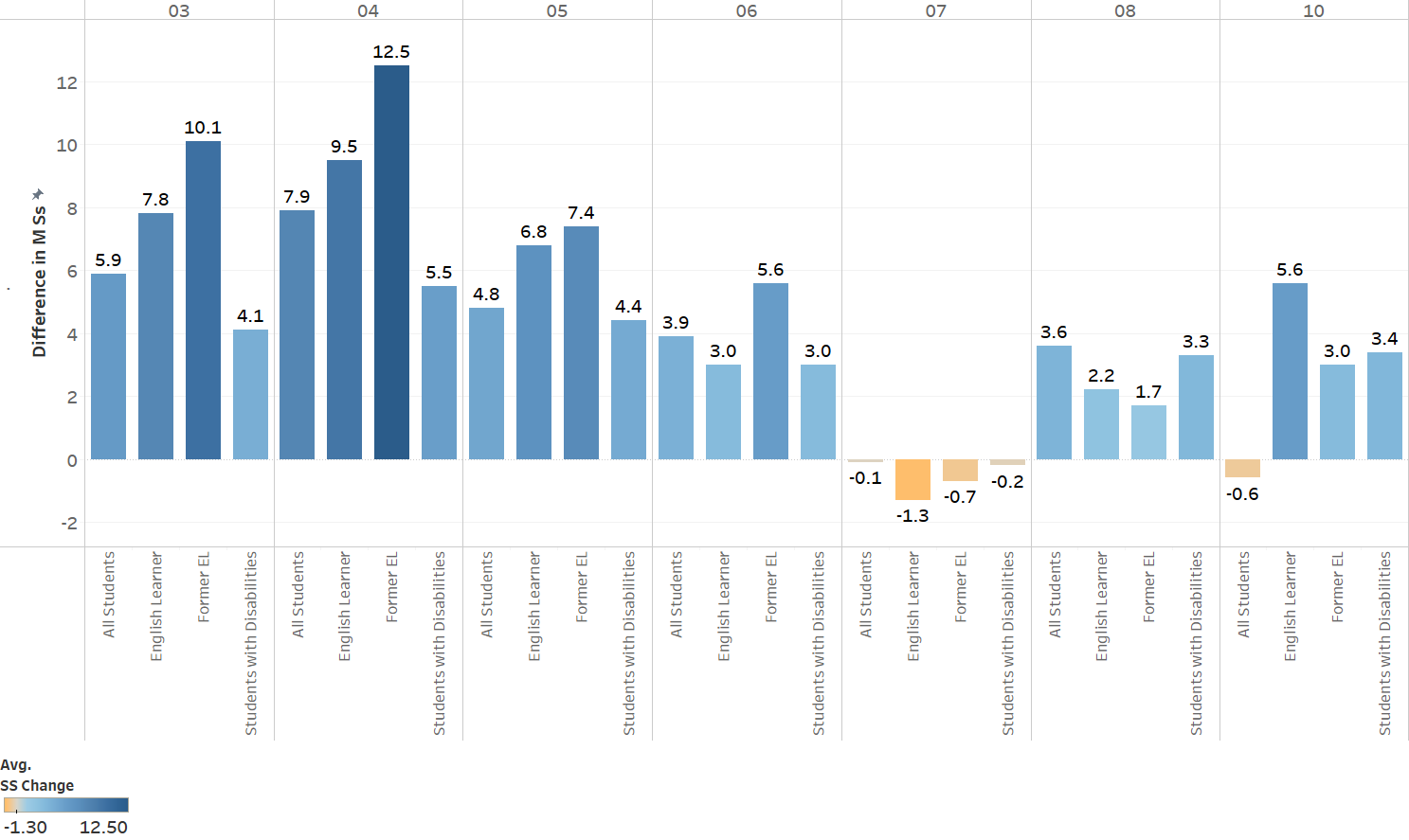 IV. Statewide Achievement GapsIn 2010, Massachusetts passed legislation requiring the state to monitor achievement gaps and authorized the Department of Elementary and Secondary Education to take steps to intervene and attempt to close those gaps through its school accountability and assistance programs.This section presents information about academic achievement gaps in Massachusetts from 2021 through 2023. The Department defines an achievement gap as a disparity in academic performance between two demographic groups. The figures displayed here identify achievement gaps that are based on race and special education status.For the ELA and Mathematics tests at grades 3–8 and 10, achievement gaps are measured using the between-group differences in the percentage of students scoring in the Meeting Expectations or higher achievement levels. Figures 8, 9, 10, and 11 show the achievement gaps for the 2021, 2022, and 2023 ELA and Mathematics tests at grades 3–8 and 10. 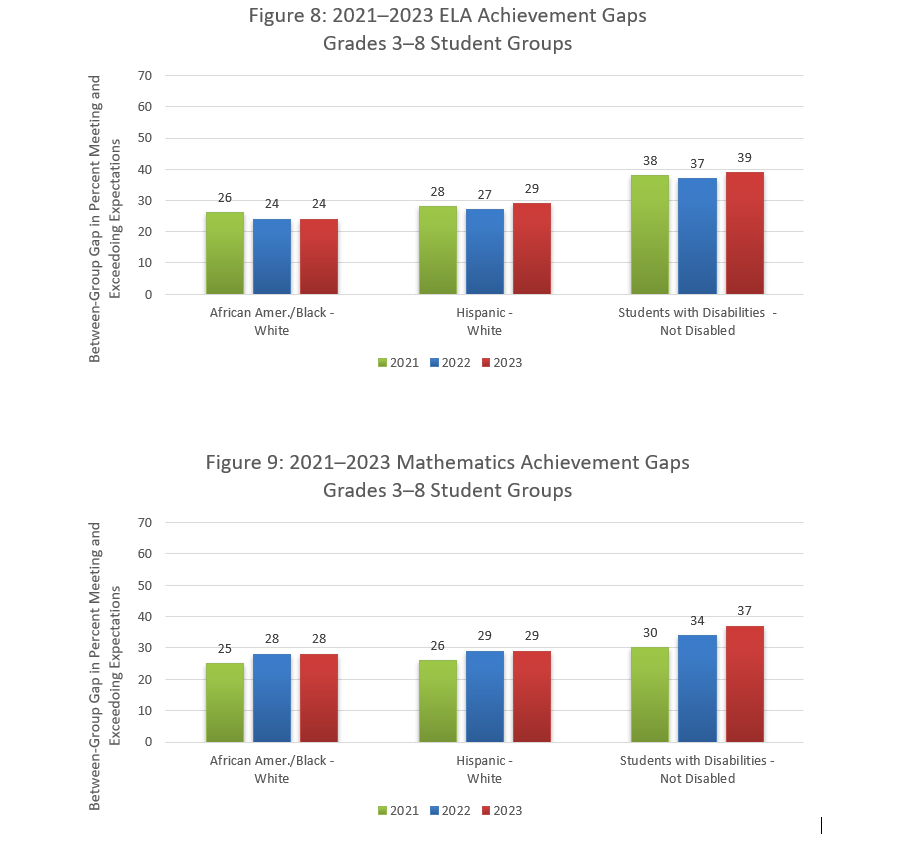 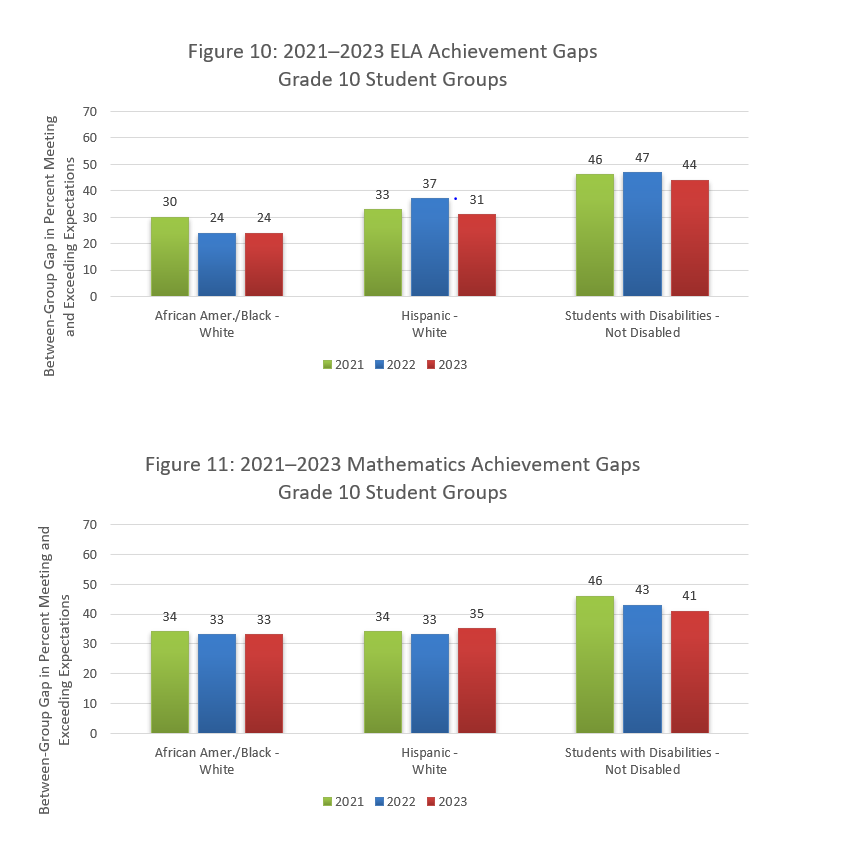 V. Student Enrollment and ParticipationThis section profiles the enrolled student population in 2023 and summarizes changes to the population between 2022 and 2023. Participation rates for the spring 2023 tests are also presented.2023 Student EnrollmentFigure 12 shows the 2023 statewide student enrollment in grades 3–8 and 10 by race/ethnicity. Table 12 shows the two-year enrollment changes in those grade levels for racial/ethnic groups and other student groups. Figure 12: 2023 Student Enrollment in Grades 3–8 and 10 by Race/EthnicityTable 12: Two-Year Enrollment Changes in Grades 3–8 and 10a Beginning in 2022, the Department replaced the Economically Disadvantaged student group with the Low Income student group. More information is available at doe.mass.edu/infoservices/data/sims/redefining-lowincome.html.2023 Participation RatesTable 13 presents information on the number and percentage of enrolled students who participated in the spring 2023 MCAS tests. The figures include participation rates for students administered the standard MCAS and the MCAS-Alt; enrolled students educated with public funds, including regular education students; students with disabilities; and EL students. As in previous years, participation rates were very high, ranging from 97 to 99%.Table 13: Number of Enrolled and Percentage of Tested Students, Spring 2023How is participation calculated?For ELA and Mathematics in grades 3–8 and 10, participation rates indicate the number of students who participated in standard MCAS tests and the MCAS-Alt divided by the number of students enrolled during the testing window. EL students enrolled in U.S. schools for the first time were not required to take ELA tests; however, they were reported in ELA school and district participation rates based on their participation in the ACCESS for ELLs (Assessing Comprehension and Communication in English State-to-State for English Language Learners) tests. The Department used ACCESS for ELLs testing for state and federal accountability purposes, which require that all EL students, except for students for whom an accommodation was not available, participate in the EL assessment.Students absent during testing, including students not tested for medical reasons, were counted against school and district participation as non-participants. Students who transferred out of their school and/or district during the testing window were excluded from the corresponding school/district participation calculations.How are absent students treated in MCAS performance results?The federal Elementary and Secondary Education Act requires that absent students be counted as non-participants for school and district accountability calculations. Schools are placed in a lower accountability level if their participation rates fall below 95% in the aggregate or for a subgroup over a two-year period.VI. Competency Determination Attainment ResultsThe class of 2003 was the first graduating class in Massachusetts that was required to earn a Competency Determination (in addition to meeting local requirements) to be eligible to graduate from high school. Graduation requirements are available at doe.mass.edu/mcas/graduation.html.To be eligible to receive a high school diploma, students in the class of 2025 must meet the following MCAS graduation requirements (in addition to meeting all local graduation requirements):Pass the ELA and Mathematics tests in one of two ways:earn a scaled score of 472 or higher on the grade 10 ELA test or retest; or earn a scaled score of 455–471 on the ELA test or retest and fulfill the requirements of an Educational Proficiency Plan (EPP) in ELAearn a scaled score of 486 or higher on the grade 10 Mathematics test or retest; or earn a scaled score of 469–485 on the Mathematics test or retest and fulfill the requirements of an EPP in MathematicsPass the Science and Technology/Engineering test in one of the following ways:earn a scaled score of 467 or higher on the next-generation Biology test; or earn a scaled score of 470 or higher on the next-generation Introductory Physics test; or earn a scaled score of 220 (Needs Improvement) or higher on the legacy Chemistry or Technology/Engineering testTable 14 displays the cumulative percentage of all students and student groups in the class of 2025 who have already met or partially met the MCAS requirement for graduation by performing at the next-generation equivalent to the Needs Improvement level or higher in ELA, Mathematics, and STE through the spring 2023 test administration. In 2023, 82% of students in the class of 2025 met the graduation requirement by performing at the equivalent to the Needs Improvement level or higher in all three subjects by the end of grade 10. Table 14: Percentage of Students Who Passed the High School MCAS Testson the First AttemptCompetency Determination Attainment Through Spring 2023Table 15 shows the number and cumulative percentage of students in the class of 2025 who have fully met the CD standard through the spring administration. In ELA and Mathematics, these students performed at the next-generation equivalent to Proficient or higher; in STE, these students performed at Needs Improvement or higher or at the next-generation equivalent, through the spring 2023 test administration. The table also shows the data for the class of 2024 for comparison.Table 15: Number and Percentage of Students Who Fully Met the CD StandardSpring 2023 MCAS Tests:Summary of State ResultsContent AreaGrade LevelGrade LevelGrade LevelGrade LevelGrade LevelGrade LevelGrade LevelGrade LevelContent Area345678910English Language ArtsNGNGNGNGNGNGNGMathematicsNGNGNGNGNGNGNGScience and Technology/EngineeringBiology & Introductory PhysicsChemistry & Technology/EngineeringNGNG NGaNGaLaaStudents in grade 9 or 10 were able to take one of the high school STE next-generation tests in Biology and Introductory Physics; only grade 10 students were able to take one of the legacy tests in Chemistry and Technology/Engineering. Grade 10 STE results are reported based on students’ best performance on any STE test taken in grade 9 or grade 10; only students continuously enrolled in the state from fall of grade 9 through spring of grade 10 are included in state results.aStudents in grade 9 or 10 were able to take one of the high school STE next-generation tests in Biology and Introductory Physics; only grade 10 students were able to take one of the legacy tests in Chemistry and Technology/Engineering. Grade 10 STE results are reported based on students’ best performance on any STE test taken in grade 9 or grade 10; only students continuously enrolled in the state from fall of grade 9 through spring of grade 10 are included in state results.aStudents in grade 9 or 10 were able to take one of the high school STE next-generation tests in Biology and Introductory Physics; only grade 10 students were able to take one of the legacy tests in Chemistry and Technology/Engineering. Grade 10 STE results are reported based on students’ best performance on any STE test taken in grade 9 or grade 10; only students continuously enrolled in the state from fall of grade 9 through spring of grade 10 are included in state results.aStudents in grade 9 or 10 were able to take one of the high school STE next-generation tests in Biology and Introductory Physics; only grade 10 students were able to take one of the legacy tests in Chemistry and Technology/Engineering. Grade 10 STE results are reported based on students’ best performance on any STE test taken in grade 9 or grade 10; only students continuously enrolled in the state from fall of grade 9 through spring of grade 10 are included in state results.aStudents in grade 9 or 10 were able to take one of the high school STE next-generation tests in Biology and Introductory Physics; only grade 10 students were able to take one of the legacy tests in Chemistry and Technology/Engineering. Grade 10 STE results are reported based on students’ best performance on any STE test taken in grade 9 or grade 10; only students continuously enrolled in the state from fall of grade 9 through spring of grade 10 are included in state results.aStudents in grade 9 or 10 were able to take one of the high school STE next-generation tests in Biology and Introductory Physics; only grade 10 students were able to take one of the legacy tests in Chemistry and Technology/Engineering. Grade 10 STE results are reported based on students’ best performance on any STE test taken in grade 9 or grade 10; only students continuously enrolled in the state from fall of grade 9 through spring of grade 10 are included in state results.aStudents in grade 9 or 10 were able to take one of the high school STE next-generation tests in Biology and Introductory Physics; only grade 10 students were able to take one of the legacy tests in Chemistry and Technology/Engineering. Grade 10 STE results are reported based on students’ best performance on any STE test taken in grade 9 or grade 10; only students continuously enrolled in the state from fall of grade 9 through spring of grade 10 are included in state results.aStudents in grade 9 or 10 were able to take one of the high school STE next-generation tests in Biology and Introductory Physics; only grade 10 students were able to take one of the legacy tests in Chemistry and Technology/Engineering. Grade 10 STE results are reported based on students’ best performance on any STE test taken in grade 9 or grade 10; only students continuously enrolled in the state from fall of grade 9 through spring of grade 10 are included in state results.aStudents in grade 9 or 10 were able to take one of the high school STE next-generation tests in Biology and Introductory Physics; only grade 10 students were able to take one of the legacy tests in Chemistry and Technology/Engineering. Grade 10 STE results are reported based on students’ best performance on any STE test taken in grade 9 or grade 10; only students continuously enrolled in the state from fall of grade 9 through spring of grade 10 are included in state results.TestAdministration DatesNumber of SessionsRecommended Testing Time for Spring 2023ELA Grades 3–8March 27–April 28a2120–150 minutes per sessionELA Grade 10March 28–29290–150 minutes per sessionMathematics Grades 3–8April 24–May 26a290 minutes per sessionMathematics Grade 10May 16–17290–120 minutes per sessionSTE Grades 5 and 8April 25–May 26a 260–90 minutes per sessionSTE High School June 6–7290 minutes per session     aAt grades 3–8, schools scheduled tests within a testing window.     aAt grades 3–8, schools scheduled tests within a testing window.     aAt grades 3–8, schools scheduled tests within a testing window.     aAt grades 3–8, schools scheduled tests within a testing window.Achievement LevelScaled Score RangeDefinitionExceeding Expectations530–560A student who performed at this level exceeded grade-level expectations by demonstrating mastery of the subject matter.Meeting Expectations500–529A student who performed at this level met grade-level expectations and is academically on track to succeed in the current grade in this subject.Partially Meeting Expectations470–499A student who performed at this level partially met grade-level expectations in this subject. The school, in consultation with the student’s parent/guardian, should consider whether the student needs additional academic assistance to succeed in this subject.Not Meeting Expectations440–469A student who performed at this level did not meet grade-level expectations in this subject. The school, in consultation with the student’s parent/guardian, should determine the coordinated academic assistance and/or additional instruction the student needs to succeed in this subject.Achievement LevelScaled Score RangeDefinitionAdvanced  260–280Students at this level demonstrate a comprehensive and in-depth understanding of rigorous subject matter and provide sophisticated solutions to complex problems.Proficient240–258Students at this level demonstrate a solid understanding of challenging subject matter and solve a wide variety of problems.Needs Improvement220–238Students at this level demonstrate a partial understanding of subject matter and solve some simple problems.Failing  200–218Students at this level demonstrate a minimal understanding of subject matter and do not solve simple problems.GradePercentage of Students Scoring Meeting Expectations or Higher in ELAPercentage of Students Scoring Meeting Expectations or Higher in ELAPercentage of Students Scoring Meeting Expectations or Higher in ELA2022–2023 Percentage Point Change 2021–2023 Percentage Point Change Grade2021202220232022–2023 Percentage Point Change 2021–2023 Percentage Point Change Grade 35144440-7Grade 44938402-9Grade 54741443-3Grade 64741421-5Grade 7434140-1-3Grade 841424423Grades 3–84641421-4Grade 106458580-6GradePercentage of Students Scoring Meeting Expectations or Higher in MathematicsPercentage of Students Scoring Meeting Expectations or Higher in MathematicsPercentage of Students Scoring Meeting Expectations or Higher in Mathematics2022–2023 Percentage Point Change2021–2023 Percentage Point Change Grade2021202220232022–2023 Percentage Point Change2021–2023 Percentage Point Change Grade 333414108Grade 4334245312Grade 533364158Grade 6334241-18Grade 735373813Grade 832363826Grades 3–833394128Grade 105250500-2GradePercentage of Students Scoring Meeting Expectations or Higher in STEPercentage of Students Scoring Meeting Expectations or Higher in STEPercentage of Students Scoring Meeting Expectations or Higher in STE2022–2023 Percentage Point Change2021–2023 Percentage Point Change Grade2021202220232022–2023 Percentage Point Change2021–2023 Percentage Point Change Grade 5424342-10Grade 8414241-10Grade 10n/a47470n/aaAchievement LevelScaled Score RangeExceeding Expectations530–560Meeting Expectations500–529Partially Meeting Expectations470–499Not Meeting Expectations440–469GradeELA Average Scaled ScoreELA Number of StudentsMath Average Scaled ScoreMath Number of StudentsSTE Average Scaled ScoreSTENumber of Students349564,16449464,275449465,60849665,642549565,61249565,67349465,520649366,54649466,578749366,58949266,536849468,34249368,25149467,9783–8494396,861494396,955494133,4981050470,58350070,15549967,407aGradeStudent GroupELAELAELAMathematicsMathematicsMathematicsSTESTESTESTEGradeStudent Group202120222023202120222023202120222023Grade 3African American/Black490488486474481482Grade 3Asian509507507505511511Grade 3Hispanic/Latino488484483473480481Grade 3White504501500494498499Grade 4African American/Black489485485474482483Grade 4Asian507502505505511513Grade 4Hispanic/Latino486482482473481483Grade 4White503497498494499501Grade 5African American/Black487487487479483485481482482Grade 5Asian507506507507510512506508508Grade 5Hispanic/Latino485485484478481484481481481Grade 5White501499499495497499500501500Grade 6African American/Black484482482478483483Grade 6Asian511508507510514513Grade 6Hispanic/Latino483480478478483481Grade 6White502498499494499499Grade 7African American/Black484485483480480480Grade 7Asian508508508513514514Grade 7Hispanic/Latino482482480479479478Grade 7White499497498496497497Grade 8African American/Black484486484478482482482482482Grade 8Asian510509512511514516509509509Grade 8Hispanic/Latino482483481478481481482481481Grade 8White499498499493497497500499499Grades 3–8African American/Black486485485477482483481482482Grades 3–8Asian509507508509512513507508509Grades 3–8Hispanic/Latino484483481477481481481481481Grades 3–8White501498499494498499500500499Grade 10African American/Black495494495487488489487a487Grade 10Asian518514518521521521513517Grade 10Hispanic/Latino492492490485488487485485Grade 10White513506509505505505504504GradeStudent GroupELAELAELAMathematicsMathematicsMathematicsSTESTESTEGradeStudent Group202120222023202120222023202120222023Grade 3All Students500497495488493494Grade 3Economically Disadvantaged489475Grade 3Low Income487484482482Grade 3English Learners481478476469476477Grade 3Students with Disabilities485480479472475476Grade 4All Students498493494488494496Grade 4Economically Disadvantaged487475Grade 4Low Income484484483484Grade 4English Learners476474473467475476Grade 4Students with Disabilities482477476472476477Grade 5All Students497495495490493495494495494Grade 5Economically Disadvantaged486479482Grade 5Low Income486485483485484482Grade 5English Learners470473470468473475467468466Grade 5Students with Disabilities480479477475477479479478477Grade 6All Students497493493490495494Grade 6Economically Disadvantaged483478Grade 6Low Income482480484483Grade 6English Learners462461457466470469Grade 6Students with Disabilities474472469473477476Grade 7All Students494493493492492492Grade 7Economically Disadvantaged483480Grade 7Low Income484481481480Grade 7English Learners464463462467466466Grade 7Students with Disabilities474473473473473473Grade 8All Students495494494489493493496494494Grade 8Economically Disadvantaged482478483Grade 8Low Income484482483482483482Grade 8English Learners462461457466469468467465466Grade 8Students with Disabilities474472470471474474478476476Grades 3–8All Students497494494490493494495495494Grades 3–8Economically Disadvantaged485477482Grades 3–8Low Income484483483483483482Grades 3–8English Learners472470468467473473467467466Grades 3–8Students with Disabilities478475474473475476478477476Grade 105All Students507503504501501500499499Grade 105Economically Disadvantaged494487Grade 105Low Income493492490489487487Grade 105English Learners465470465468473474467468Grade 105Students with Disabilities487485484480482483481481Race/Ethnicity2022Enrolled Students2023 Enrolled StudentsPercent Group Change, 2022–2023Asian 35,176  35,615 1%African American/Black 45,154  45,402 1%Hispanic/Latino 113,609  117,650 4%Multi-race, Non-Hispanic/Latino 20,726  21,222 2%American Indian or Alaskan Native 1,095  1,105 1%Native Hawaiian or Pacific Islander 406  431 6%White 267,037  260,986 -2%Total 483,203  482,411 <1%Other Student Groups (cont’d.)2022Enrolled Students (cont’d.)2023 Enrolled Students (cont’d.)Percent Group Change (cont’d.)Male248,363247,929<1%Female234,405233,867<1%Non-Binary59879733%English Learner52,43256,5908%Low Incomea224,713217,064-3%Students with Disabilities100,566102,3372%GradeEnglish Language ArtsEnglish Language ArtsMathematicsMathematicsScience and Technology/EngineeringScience and Technology/EngineeringGradeNumberPercentNumberPercentNumberPercentGrade 365,9229965,93899Grade 467,2409967,26399Grade 567,3589967,3799967,34399Grade 668,3569968,35999Grade 768,5869968,58999Grade 870,6579870,6369870,64198Grade 1073,5459873,3659773,61299SubgroupClass of 2025Class of 2025Class of 2025Class of 2025Class of 2025Class of 2024aClass of 2023aClass of 2023aSubgroupELAMathELA and MathSTEAll Three TestsAll Three TestsAll Three TestsELA and Math (STE Not Required)All Students9288868882818188Gender   Female9389878983838390   Male9088858781797986   Non-Binary9491899488797998Race/Ethnicity   African American/Black9081798173686878   Asian9696949593919196   Native Hawaiian or Pacific Islander9192878578737390   Hispanic/Latino8177717565636372   Multi-Race, Non-Hispanic/Latino9389879084828290   Amer. Ind. or Alaska Nat.8782778672797977   White9694929490898994Student Status   High Needsb8580757970686875   Non-Disabled9493909288878792   Students with Disabilities8271677260555567   English Learner (EL)5659425033292936   Former ELc9690889083808086   EL and Former EL6768556147474756   Low Incomed85807579706767   Economically Disadvantagede75aDue to closures due to the Covid-19 pandemic and different school reopening schedules in spring 2021, approximately 10% of students did not participate in the grade 10 tests and were excluded from CD attainment results for the class of 2023. Results for the classes of 2024 and 2025 are therefore not directly comparable to those for the class of 2023.bFrom 2015 to 2021, the High Needs group included students with disabilities, English learner and former English learner students, and economically disadvantaged students; beginning in 2022, the Low Income student group replaced the Economically Disadvantaged student group.cThe Former English Learner group included students who exited EL status over the previous four-year period.dBeginning in 2022, the Low Income student group replaced the Economically Disadvantaged student group.eSpring 2021 was the last test administration that the Economically Disadvantaged student group was used.aDue to closures due to the Covid-19 pandemic and different school reopening schedules in spring 2021, approximately 10% of students did not participate in the grade 10 tests and were excluded from CD attainment results for the class of 2023. Results for the classes of 2024 and 2025 are therefore not directly comparable to those for the class of 2023.bFrom 2015 to 2021, the High Needs group included students with disabilities, English learner and former English learner students, and economically disadvantaged students; beginning in 2022, the Low Income student group replaced the Economically Disadvantaged student group.cThe Former English Learner group included students who exited EL status over the previous four-year period.dBeginning in 2022, the Low Income student group replaced the Economically Disadvantaged student group.eSpring 2021 was the last test administration that the Economically Disadvantaged student group was used.aDue to closures due to the Covid-19 pandemic and different school reopening schedules in spring 2021, approximately 10% of students did not participate in the grade 10 tests and were excluded from CD attainment results for the class of 2023. Results for the classes of 2024 and 2025 are therefore not directly comparable to those for the class of 2023.bFrom 2015 to 2021, the High Needs group included students with disabilities, English learner and former English learner students, and economically disadvantaged students; beginning in 2022, the Low Income student group replaced the Economically Disadvantaged student group.cThe Former English Learner group included students who exited EL status over the previous four-year period.dBeginning in 2022, the Low Income student group replaced the Economically Disadvantaged student group.eSpring 2021 was the last test administration that the Economically Disadvantaged student group was used.aDue to closures due to the Covid-19 pandemic and different school reopening schedules in spring 2021, approximately 10% of students did not participate in the grade 10 tests and were excluded from CD attainment results for the class of 2023. Results for the classes of 2024 and 2025 are therefore not directly comparable to those for the class of 2023.bFrom 2015 to 2021, the High Needs group included students with disabilities, English learner and former English learner students, and economically disadvantaged students; beginning in 2022, the Low Income student group replaced the Economically Disadvantaged student group.cThe Former English Learner group included students who exited EL status over the previous four-year period.dBeginning in 2022, the Low Income student group replaced the Economically Disadvantaged student group.eSpring 2021 was the last test administration that the Economically Disadvantaged student group was used.aDue to closures due to the Covid-19 pandemic and different school reopening schedules in spring 2021, approximately 10% of students did not participate in the grade 10 tests and were excluded from CD attainment results for the class of 2023. Results for the classes of 2024 and 2025 are therefore not directly comparable to those for the class of 2023.bFrom 2015 to 2021, the High Needs group included students with disabilities, English learner and former English learner students, and economically disadvantaged students; beginning in 2022, the Low Income student group replaced the Economically Disadvantaged student group.cThe Former English Learner group included students who exited EL status over the previous four-year period.dBeginning in 2022, the Low Income student group replaced the Economically Disadvantaged student group.eSpring 2021 was the last test administration that the Economically Disadvantaged student group was used.aDue to closures due to the Covid-19 pandemic and different school reopening schedules in spring 2021, approximately 10% of students did not participate in the grade 10 tests and were excluded from CD attainment results for the class of 2023. Results for the classes of 2024 and 2025 are therefore not directly comparable to those for the class of 2023.bFrom 2015 to 2021, the High Needs group included students with disabilities, English learner and former English learner students, and economically disadvantaged students; beginning in 2022, the Low Income student group replaced the Economically Disadvantaged student group.cThe Former English Learner group included students who exited EL status over the previous four-year period.dBeginning in 2022, the Low Income student group replaced the Economically Disadvantaged student group.eSpring 2021 was the last test administration that the Economically Disadvantaged student group was used.aDue to closures due to the Covid-19 pandemic and different school reopening schedules in spring 2021, approximately 10% of students did not participate in the grade 10 tests and were excluded from CD attainment results for the class of 2023. Results for the classes of 2024 and 2025 are therefore not directly comparable to those for the class of 2023.bFrom 2015 to 2021, the High Needs group included students with disabilities, English learner and former English learner students, and economically disadvantaged students; beginning in 2022, the Low Income student group replaced the Economically Disadvantaged student group.cThe Former English Learner group included students who exited EL status over the previous four-year period.dBeginning in 2022, the Low Income student group replaced the Economically Disadvantaged student group.eSpring 2021 was the last test administration that the Economically Disadvantaged student group was used.aDue to closures due to the Covid-19 pandemic and different school reopening schedules in spring 2021, approximately 10% of students did not participate in the grade 10 tests and were excluded from CD attainment results for the class of 2023. Results for the classes of 2024 and 2025 are therefore not directly comparable to those for the class of 2023.bFrom 2015 to 2021, the High Needs group included students with disabilities, English learner and former English learner students, and economically disadvantaged students; beginning in 2022, the Low Income student group replaced the Economically Disadvantaged student group.cThe Former English Learner group included students who exited EL status over the previous four-year period.dBeginning in 2022, the Low Income student group replaced the Economically Disadvantaged student group.eSpring 2021 was the last test administration that the Economically Disadvantaged student group was used.aDue to closures due to the Covid-19 pandemic and different school reopening schedules in spring 2021, approximately 10% of students did not participate in the grade 10 tests and were excluded from CD attainment results for the class of 2023. Results for the classes of 2024 and 2025 are therefore not directly comparable to those for the class of 2023.bFrom 2015 to 2021, the High Needs group included students with disabilities, English learner and former English learner students, and economically disadvantaged students; beginning in 2022, the Low Income student group replaced the Economically Disadvantaged student group.cThe Former English Learner group included students who exited EL status over the previous four-year period.dBeginning in 2022, the Low Income student group replaced the Economically Disadvantaged student group.eSpring 2021 was the last test administration that the Economically Disadvantaged student group was used.CD RequirementClass of 2025 NumberClass of 2025 PercentageClass of 2024 NumberClass of 2024 PercentageEarned CD in all subjects49,8856747,43766ELA and Mathematics Proficient or Higher 50,2626848,19667ELA Proficient or Higher62,3908462,28187Mathematics Proficient or Higher51,4736948,95069STE Needs Improvement or Higher65,4328861,24086